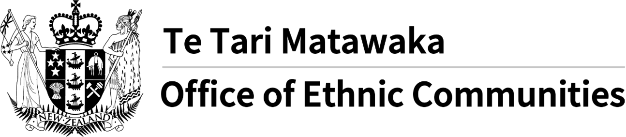 ઑફીસ ઓફ ઍથ્નિક કમ્યૂનિટીસ COVID-19 સર્વેક્ષણનો પ્રારંભ કરે છેવારંવાર પૂછાતા પ્રશ્નોઆ સર્વેનો હેતુ શું છે?COVID-19 રોગચાળાના સંબંધમાં વંશીય સમુદાયોના અનુભવો અને સમસ્યાઓની માહિતી મેળવવા માટે આ સર્વે કોણ કરી રહ્યું છે?ઑફીસ ઓફ ઍથ્નિક કમ્યૂનિટીસ - જે આંતરિક બાબતોના વિભાગનો એક ભાગ છે.સર્વેમાં આપેલી માહિતીનું તમે શું કરશો?સર્વેના પરિણામો અને વિશ્લેષણનો ઉપયોગ વંશીય સમુદાયો માટે વધુ સારા પરિણામો મેળવવા માટે ન્યુ ઝિલેન્ડ સરકારની COVID-19 સંબંધિત નીતિઓ અને પહેલની સતત સુધારણા માટે કરવામાં આવશે.સર્વે કોણ પૂર્ણ કરી શકે?ન્યુ ઝિલેન્ડમાં કોઈપણ જે તેમની વંશીયતાને મધ્ય પૂર્વીય, લેટિન અમેરિકન, આફ્રિકન, એશિયન અને કોંટિનેંટલ યુરોપિયન તરીકે ઓળખે છે અને તેઓ જેમની ઉંમર 16 વર્ષ અથવા તેથી વધુ છે તે.સર્વે પૂર્ણ કરવામાં મને કેટલો સમય લાગશે?સર્વે પૂર્ણ થવા માટે લગભગ 15 મિનિટનો સમય લેવાવો જોઈએ. તમે મારી વ્યક્તિગત માહિતીનું રક્ષણ કેવી રીતે કરશો?આ સર્વેમાં તમે જે માહિતી પૂરી પાડો છો તે અજ્ઞાત છે અને તમારી સાથે સંકળાયેલી રહેશે નહીં. મહેરબાની કરીને ટેક્સ્ટ રિસ્પોન્સ સવાલોના જવાબ આપતી વખતે તમારા વિશે અથવા કોઈ બીજા વિશેની માહિતી પૂરી પાડશો નહીં, ઉદાહરણ તરીકે, તમારા જવાબમાં નામ સામેલ કરીને. જો તમે વ્યક્તિગત વિગતો પૂરી પાડો છો, તો તેઓ સુરક્ષિત વાતાવરણમાં ગુપ્ત રાખવામાં આવશે.તમે કોઈપણ સમયે privacy@dia.govt.nz નો સંપર્ક કરીને તમને ઓળખી શકાય તેવી માહિતીની નકલની વિનંતી કરી શકો છો.શું સર્વેના પરિણામો લોકોને ઉપલબ્ધ થશે?હા